CHEMISTRY 2022-23										August 22, 2022Today’s Agenda (Day 4)HOUSEKEEPING ITEMSHomework Check:Class Activity: REVIEW: 	a) Lab Equipment - https://youtu.be/chODOKSPJS4		b) Safety Signs BEGIN: 	a) Chapter 1 PPT Review		b) Launch Lab			HOMEWORK:READ: Chapter 1 – Introduction to ChemistryCOMPLETE: Chapter 1 Vocabulary (abridged template)STUDY: APA Review, Chapter 1CHAPTER 1ABRIDGED VOCABULARY TEMPLATEREMINDERS:Chapter 1 Vocabulary – Aug. 25QUIZ: APA Review  Aug. 25TEST: Ch 1  Aug. 30CHEMISTRY 2022-23										ACTIVITYIDENTIFYING LABORATORY EQUIPMENT/APPARATUSPurpose What are the names and functions of the pieces of laboratory equipment/apparatus found in a typical chemistry laboratory?Procedure 1. Locate each piece of laboratory equipment on the benches in the room. 2. Match the equipment with the description of its function. 3. Record the name and draw the piece of equipment beside its function.Observations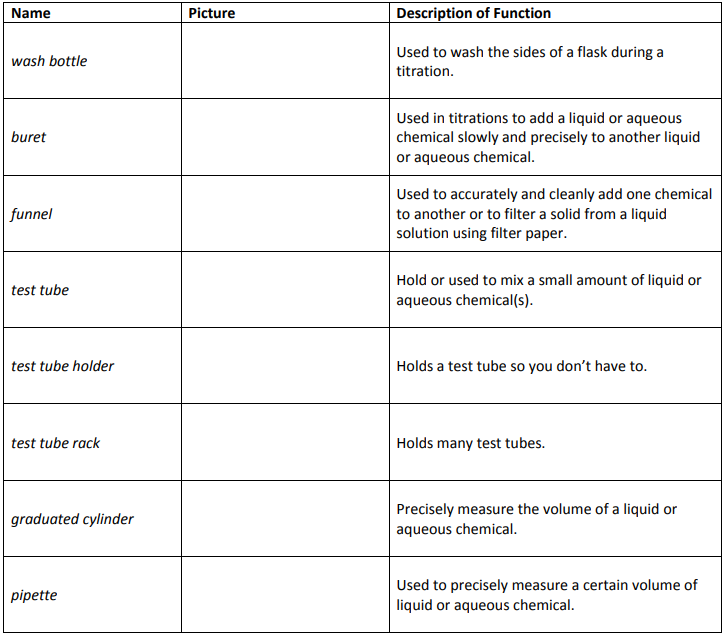 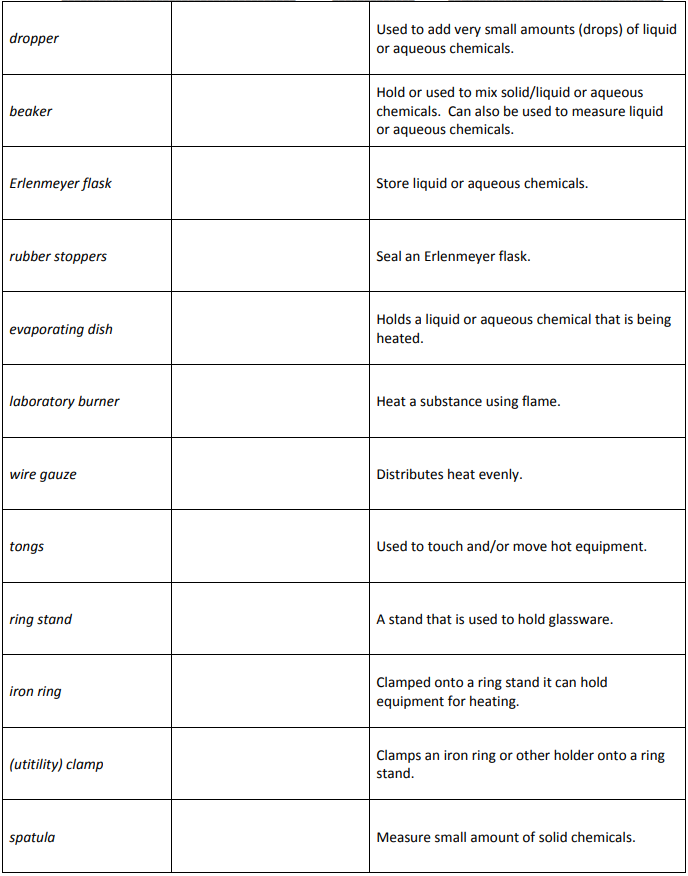 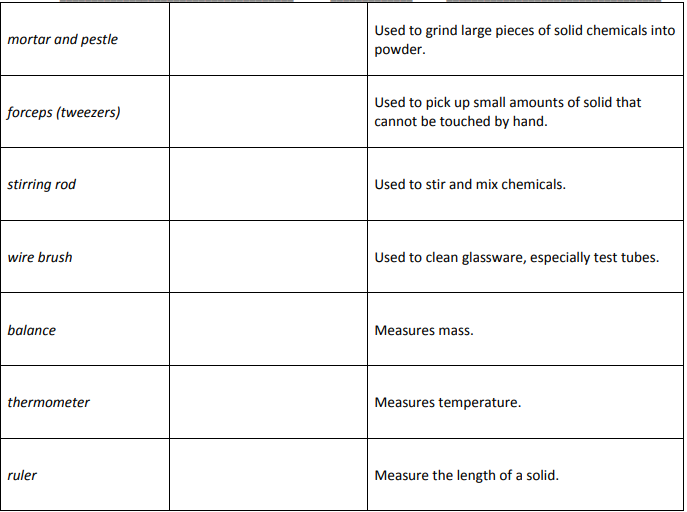 QuestionsWhich laboratory equipment/apparatus can be used to measure liquid?Which laboratory equipment/apparatus are useful when measuring and mixing an acid and water?What tool or tools would you use to make each of the following measurements?amount of milk in a small glasslength of a sheet of papertemperature of a swimming poolmass of a baseball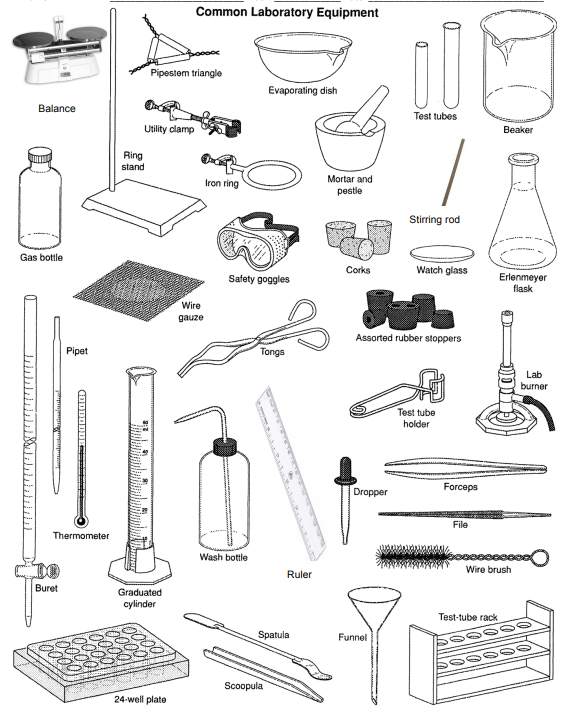 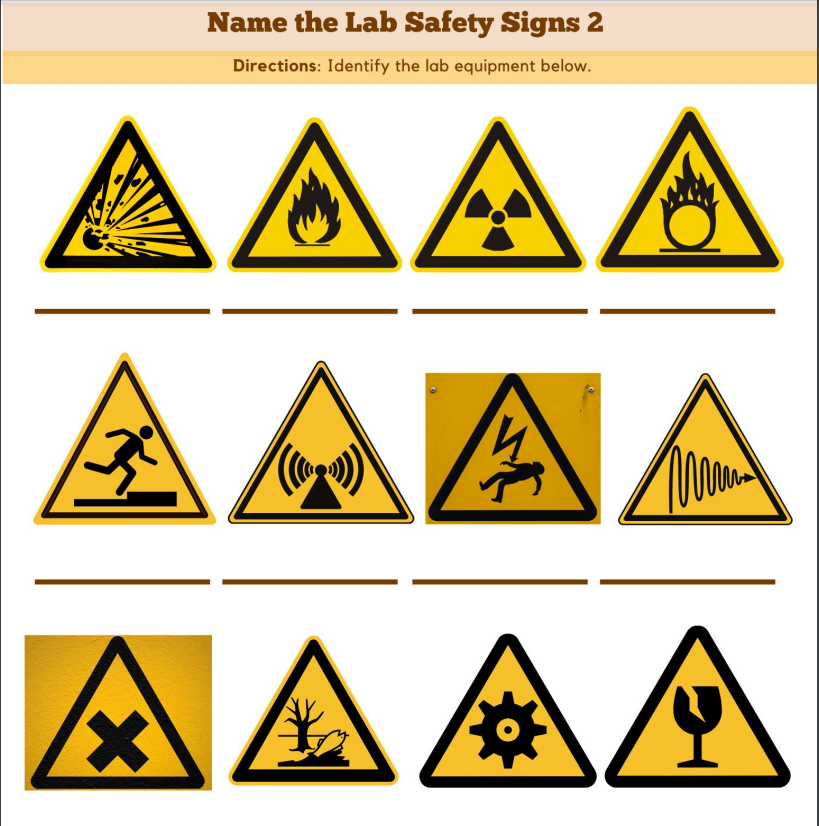 CHEMISTRY 2022-23										LAUNCH LABCHAPTER 1 LAUNCH LAB – Where Did the Mass Go?When an object burns, the mass of what remains is less than the original object. What happens to the mass of the object?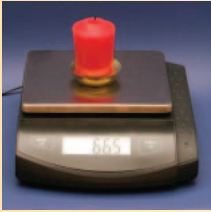 Procedure 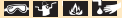 1. Read and complete the lab safety form. 2. Use a laboratory balance to measure the mass of a candle. Record this measurement and record detailed observations about the candle. 3. Place the candle on a burn-resistant surface, such as a lab table. Carefully strike a match and light the candle. Use a stopwatch or a clock with a second hand to measure the time. Allow the candle to burn for 5 min. Then, blow out the flame. Record your observations. WARNING: Do not place matches in the sink. 4. Allow the candle to cool. Measure and record the mass of the extinguished candle. 5. Place the extinguished candle in a container designated by your instructor.Analysis1. Summarize your observations of the candle as it was burning and after the flame was extinguished. 2. Evaluate Where is the matter that appears to have been lost?InquiryCan the amount of matter “lost” vary? Plan an investigation to determine what factors might contribute to a different outcome.CHEMISTRY 2022-23										MINI - LABCHAPTER 1 MIN LAB – Develop Observation SkillsWhy are observation skills important in chemistry? Observations are often used to make inferences. An inference is an explanation or interpretation of observations.Procedure 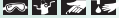 1. Read and complete the lab safety form. 2. Add water to a petri dish to a height of 0.5 cm. Use a graduated cylinder to measure 1 mL of vegetable oil, then add it to the petri dish. 3. Dip the end of a toothpick into liquid dishwashing detergent. 4. Touch the tip of the toothpick to the water at the center of the petri dish. Record your detailed observations.5. Add whole milk to a second petri dish to a height of 0.5 cm. 6. Place one drop each of four different food colorings in four different locations on the surface of the milk. Do not put a drop of food coloring in the center. 7. Repeat Steps 3 and 4.Analysis1. Describe what you observed in Step 4. 2. Describe what you observed in Step 7. 3. Infer Oil, the fat in milk, and grease belong to a class of substances called lipids. What can you infer about the addition of detergent to dishwater? 4. Explain why observations skills were important in this chemistry lab.Applied researchChemistryConclusionControlDependent variableexperimentHypothesisIndependent variableMassModelPure researchQualitative dataQuantitative dataScientific lawSubstanceTheory WeightTerm: TEXTBOOK DEFINITION SENTENCE/PICTURE/EXAMPLE/FORMULA